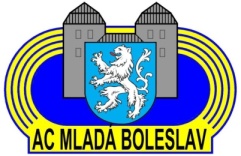 POŘADATELSKÝ OBĚŽNÍK1. kolo KPD LKAS nejmladšího žactva - skupina CPořadatel:             Z pověření LKAS atletický oddíl AC Mladá Boleslav.Datum a místo:     Čtvrtek 14.května 2015 od 15.30 hodin na Městském stadionu v MB.Ředitel závodů:     Vladimír KoudelkaHlavní rozhodčí:    Pavla KošvancováŘídící pracovník:   Petr ŠindelářDisciplíny:               dvojboj    50m + dálka  chlapci                                                  600m + kriket  dívky                                                  štafeta 4x60 mPřihlášky:                Na kartičkách do 14.45 hodin v závodní kanceláři na tribuně atletického                                   stadionu.Závodní kancelář:  Bude otevřena od 14.30 hodin v atletické tribuně nad cílem. Šatny:                       Pouze pro převléknutí v omezeném množství v jižní tribuně fotbalového                                      stadionu - pořadatel neručí za odložené věci.                                  Doporučujeme  převléknutí na tribuně.Občerstvení:            Základní na stadionu.Výsledky:                 Budou zveřejněny na webových stránkách ČAS (www.atletika.cz).Časový pořad:	15:30        50 m  hoši              kriket dívky		15:45                                                                                      16:00                                                                             16:15        dálka hoši               600 m dívky                                                                 16:30                                                        16:45                                               17:00        4x60 m dívky                                       17:15        4x60 m hoši      	Časový pořad je přibližný - dle počtu soutěžících.